Coomes Recreation Center Gymnasium Rules & Regulations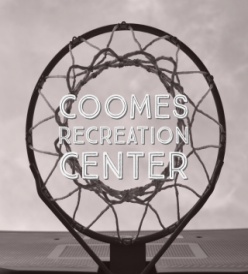 Shoes and shirts must be worn at all times. Appropriate footwear is required (i.e. athletic shoes only, no shoes that will scuff or damage the floor or flip-flops).    No food, glass containers, or tobacco products.Children under the age of 12 must be accompanied by an adult.No Kicking or Throwing Basketballs.The use of profanity or inappropriate language is prohibited. Treat the facility with respect, remove your water bottles and trash when leaving the area.Horseplay, screaming, and fighting will not be tolerated.  Please report faulty or damaged equipment to a staff member immediately. Be watchful of your belongings, we are not responsible for lost or stolen items. Be respectful to all staff and other patrons.Patrons and guests are required to check in at the front desk, entrance through the side or back doors is not permitted. Headphones must be worn to listen to personal music (i.e. no speakers will be allowed.). Staff members reserve the right to remove any member or guest from the area if they exhibit behaviors that are believed to be unsafe or inappropriate.Half of the gym is reserved for organized basketball; however if the gym is busy the staff on duty reserve the right designate the whole gym as open play.Scheduled programming takes precedence in regards to gym use.The gym may be closed up to an hour before scheduled programming. Please check the daily and monthly schedules for a list of scheduled events.Failure to adhere to these rules and instruction from staff will result in staff interaction; further failure of adherence may result in removal from the property and suspension.    Dunking/hanging on the rim is not permitted in the gymnasium. If a player dunks/hangs on the rim and there is damage to the rim or backboard the player may be liable for the cost of replacement up to $1,000.